Programm 2019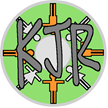 (aus Kostengründen erscheint das Programm so – Einzelheiten in der Geschäftsstelle erfragen)Programmübersicht Kreisjugendring Rendsburg-Eckernförde 2019Workshop Kindeswohl / Kindeswohlgefährdung24. Februar 2019 – Beginn 08:00 Uhr – Ende 17 UhrOrt: Jugend- und Freizeitheim Kahlenberg, Palisadenweg 165, 24159 KielDas Bundeskinderschutzgesetz wird vorstellt und über die Umsetzungsmöglichkeiten in der Kinder- und Jugendarbeit informiert. Schwerpunkte sind neben den rechtlichen Hintergründen die Aufgaben für JugendleiterInnen.Aber was heißt eigentlich Kindeswohl und welche Erfahrungen mit dem Thema hast Du schon gemacht?Die Veranstaltung wird für die Verlängerung (Neu-Ausstellung) der JULEICA anerkannt.Kursgebühr 10 € für Beköstigung und Lehrgangsmaterial.Anmeldeschluss ist der 25.02.2019		Anmeldung per E-Mail an: buero@kjr-rd-eck.de Workshop Juleica Update2. März 2019 – Beginn 08:00 Uhr – Ende 17 UhrOrt: Jugend- und Freizeitheim Kahlenberg, Palisadenweg 165, 24159 KielInhalte:Rechtliche Grundlagen für die Jugendarbeit
Es sollen Eure Rechtsfragen aus der Jugendarbeit beantwortet werden.

Finanzen
Wo kann ich Geld für meine Jugendarbeit beantragen?
Wie muss ein Verwendungsnachweis aussehen?

Kann ich Ehrenamtlichen eine Entschädigung zahlen?
Die Veranstaltung wird für die Verlängerung (Neu-Ausstellung) der JULEICA anerkannt.Kursgebühr 10,00 € für Beköstigung und Lehrgangsmaterial

Anmeldeschluss ist der 22.02.2019 		Anmeldung per E-Mail an buero@kjr-rd-eck.de Workshop Homepage erstellen
30. März 2019 – Beginn 08:00 Uhr – Ende 17 UhrOrt: wird bei Bestätigung der Anmeldung mitgeteilt!Nach dem Zulauf im letztem Jahr wiederholen wir diesen Workshop. Es wird wieder eine Homepage erstellt mit einem kostenlosem Programm hierfür. Auch die Überarbeitung einer bestehenden Homepage kann während des Workshops erfolgen.Die Veranstaltung wird für die Verlängerung (Neu-Ausstellung) der JULEICA anerkannt.Kursgebühr 10,00 € für Beköstigung und Lehrgangsmaterial

Anmeldeschluss ist der 22.02.2019 		Anmeldung per E-Mail an buero@kjr-rd-eck.de Grundkurses zum Erwerb der JULEICA4. April bis 9. April 2019 – Anreise bis 09:00 Uhr – Abreise 17 UhrOrt: Jugend- und Freizeitheim Kahlenberg, Palisadenweg 165, 24159 KielZiele und Inhalte des Grundkurses
Während des Kurses setzen sich die Teilnehmenden mit den verschiedenen Anforderungen auseinander, die an verantwortungsbewusste JugendleiterInnen in Gruppenstunden oder bei größeren Aktionen, wie z.B. einer Fahrt gestellt werden. Wie gehe ich also mit meinen Gruppenmitgliedern verantwortlich um? Weitere zentrale Themen sind die eigene Entwicklung und Rolle, die Entwicklung von Kindern und Jugendlichen, die Gruppe in ihrer Dynamik, die organisatorischen und finanziellen Rahmenbedingungen, Ziele und Strukturen von Jugendarbeit, aber auch das Thema Kindeswohlgefährdung wird behandelt.

Während des Grundkurses werden die Teilnehmenden ein Projekt durchführen, das sich praxisnah in den Gruppenalltag übertragen lässt und außerhalb der Einrichtung (auch eine Übernachtung) stattfindet.

Alle Teilnehmenden übernachten in der Einrichtung. Die Teilnahme an der gesamten Maßnahme ist erforderlich und das Verlassen des Lehrgangs nicht möglich, da sonst keine erfolgreiche Teilnahme bestätigt werden darf. Die Teilnehmenden an diesem Kurs sollten mindestens 16 Jahre alt sein. 

Kursgebühr 80,00 € für Unterkunft, Beköstigung und Lehrgangsmaterial

Anmeldeschluss 24.03.2019		Anmeldungen per E-Mail an: buero@kjr-rd-eck.de Workshop Kochen in der Jugendarbeit27. April 2019 – Beginn 08:00 Uhr – Ende 17 UhrOrt: Jugend- und Freizeitheim Kahlenberg, Palisadenweg 165, 24159 KielInhalte:
Hygiene, Essensplanung und Kalkulation, gesundes und abwechslungsreiches Kochen für eine kleine und große Gruppe sind die Themen dieses Workshops.Wie gehen wir mit besonderen Formen der Ernährung um oder wo sind unsere Grenzen?Aber es wird auch gekocht!Referent: Thomas Schlieker (Koch + Berufsschullehrer)Die Veranstaltung wird für die Verlängerung (Neu-Ausstellung) der JULEICA anerkannt.Kursgebühr 10,00 € für Beköstigung und Lehrgangsmaterial
Anmeldeschluss ist der 22.02.2019 		Anmeldung per E-Mail an buero@kjr-rd-eck.de Workshop Actionbound25. Mai 2019 – Beginn 08:00 Uhr – Ende 17 UhrOrt: Jugend- und Freizeitheim Kahlenberg, Palisadenweg 165, 24159 KielWas ist Actionbound?Egal ob Schnitzeljagd, Rallye oder Stadtführung – alles ist möglich. Mit der Actionbound-App können spannende, lustige und lehrreiche Handy-Rallyes gespielt werden. Actionbound ermöglicht die Erstellung interaktiver Schnitzeljagden für mobile Endgeräte, in die unterschiedliche mediale Elemente (Bilder, Videos, Maps, QR-Codes etc.) eingebaut werden können. Unter dem Strich ist ein Bound also eine digitale Rallye durch eine Umgebung Ihrer Wahl. Wie bei vielen anderen Tools geht es auch bei Actionbound darum, dass kleine Gruppen verschiedene Orte nacheinander aufsuchen, um dort Aufgaben zu lösen. 
Die unterschiedlichen Ziele können mit eigenen Bildungsinhalten „befüllt“ werden. Daher ist es für den Einsatz in der mobilen politischen Bildungsarbeit sehr gut geeignet. Was aber unterscheidet nun dieses Tool von anderen Anbietern ähnlicher Spielformate?Bounds bauen:Grundsätzlich ist die Erstellung von eigenen Bounds auch ohne besonderes Vorwissen.Die Veranstaltung wird für die Verlängerung (Neu-Ausstellung) der JULEICA anerkannt.Kostenbeitrag 10 € für Beköstigung und LehrgangsmaterialAnmeldeschluss ist der 17.04.2019 		Anmeldung per E-Mail an buero@kjr-rd-eck.de JugendsammlungDie Jugendsammlung findet vom 20.05. - 16.06.2019 wieder statt.Das Ziel ist für uns wieder ein gutes Ergebnis von über 30.000 € zu sammeln. Sollte das Ziel erreicht werden, führt dies dazu, das 70% des Sammelergebnisses statt 60% bei den Gruppen bleiben. Zusätzlich gibt es auf jeden Fall wieder Prämien.Unterlagen können in der Geschäftsstelle angefordert werden.Sommercamp Kahlenberg I9. Juli bis 22. Juli 2019 – Anreise ab 16:00 Uhr – Abreise 11 UhrOrt: Jugend- und Freizeitheim Kahlenberg, Palisadenweg 165, 24159 KielAuch in diesem Jahr heißt es auf zu neuen Ufern für den KJR und seinem Partner dem Verein für Jugend- und Erwachsenenbildung.Teilnehmen können Kinder und Jugendliche im Alter von 8 bis 15 Jahren. Die Zimmereinteilung erfolgt altersmäßig gestaffelt. Eine Unterbringung in Zelten kann aus organisatorischen Gründen erfolgen.Das Freizeitprogramm wird überwiegend in den Kleingruppen durchgeführt (wie z. B. Baden, Sport, Spiele, Basteln, Musik).Grundsätzliches zur Freizeit:Besuche der Kinder in der Freizeit sind nicht erwünscht, da dies den Ablauf des Lagers erheblich beeinträchtigen würde. Bei Verlust von Wertgegenständen haftet jeder selbst für seine mitgebrachten Geräte!Das Taschengeld sollte 50,00 € nicht übersteigen. Der Teilnahmebeitrag für jede(n) Teilnehmerin/-nehmer beträgt 275,00 €. Bei Anmeldung ist eine Anzahlung von 100,00 € und der Restbetrag bis zum 15. Juni 2019 einzuzahlen.

Anmeldeschluss 15.06.2019		Anmeldungen per E-Mail an: buero@kjr-rd-eck.de Sommercamp Kahlenberg II2. August bis 11. August 2019 – Anreise ab 16:00 Uhr – Abreise 11 UhrOrt: Jugend- und Freizeitheim Kahlenberg, Palisadenweg 165, 24159 KielAuch in diesem Jahr veranstaltet der KJR und sein Partner der Verein für Jugend- und Erwachsenenbildung ein Sommercamp für jüngere Kinder.eilnehmen können Kinder und Jugendliche im Alter von 6 bis 10 Jahren. Die Zimmereinteilung erfolgt altersmäßig gestaffelt.Eine altersspezifische Betreuung findet statt. Das Freizeitprogramm wird überwiegend in den Altersgruppen durchgeführt (wie z. B. Baden, Sport, Spiele, Basteln, Musik).Grundsätzliches zur Freizeit:Besuche der Kinder in der Freizeit sind nicht erwünscht, da dies den Ablauf des Lagers erheblich beeinträchtigen würde. Bei Verlust von Wertgegenständen haftet jeder selbst für seine mitgebrachten Geräte!Das Taschengeld sollte 50,00 € nicht übersteigen. Der Teilnahmebeitrag für jede(n) Teilnehmer/-in beträgt 225,00 €. Bei Anmeldung ist eine Anzahlung von 100,00 € und der Restbetrag bis zum 30. Juni 2019 einzuzahlen.

Anmeldeschluss 30.06.2019		Anmeldungen per E-Mail an: buero@kjr-rd-eck.de Workshop Geocaching7. September 2019 – Beginn 08:00 Uhr – Ende 17 UhrOrt: Jugend- und Freizeitheim Kahlenberg, Palisadenweg 165, 24159 KielDa immer wieder Anfragen zu diesem Thema eingehen, führen wir den Workshop nun zum wiederholtem Male durch. Dein Start zur digitalen Schatzsuche, auch sehr gut anwendbar in der Kinder und Jugendarbeit.Die Veranstaltung wird für die Verlängerung (Neu-Ausstellung) der JULEICA anerkannt.Kostenbeitrag 10 € für Beköstigung und LehrgangsmaterialAnmeldeschluss ist der 29.08.2019 		Anmeldung per E-Mail an buero@kjr-rd-eck.de Grundkurses zum Erwerb der JULEICA12. Oktober bis 17. Oktober 2019 – Anreise bis 09:00 Uhr – Abreise 17 UhrOrt: Jugend- und Freizeitheim Kahlenberg, Palisadenweg 165, 24159 KielZiele und Inhalte des Grundkurses
Während des Kurses setzen sich die Teilnehmenden mit den verschiedenen Anforderungen auseinander, die an verantwortungsbewusste JugendleiterInnen in Gruppenstunden oder bei größeren Aktionen, wie z.B. einer Fahrt gestellt werden. Wie gehe ich also mit meinen Gruppenmitgliedern verantwortlich um? Weitere zentrale Themen sind die eigene Entwicklung und Rolle, die Entwicklung von Kindern und Jugendlichen, die Gruppe in ihrer Dynamik, die organisatorischen und finanziellen Rahmenbedingungen, Ziele und Strukturen von Jugendarbeit, aber auch das Thema Kindeswohlgefährdung wird behandelt.

Während des Grundkurses werden die Teilnehmenden ein Projekt durchführen, das sich praxisnah in den Gruppenalltag übertragen lässt und außerhalb der Einrichtung (auch eine Übernachtung) stattfindet.

Alle Teilnehmenden übernachten in der Einrichtung. Die Teilnahme an der gesamten Maßnahme ist erforderlich und das Verlassen des Lehrgangs nicht möglich, da sonst keine erfolgreiche Teilnahme bestätigt werden darf. Die Teilnehmenden an diesem Kurs sollten mindestens 16 Jahre alt sein. 

Kursgebühr 80,00 € für Unterkunft, Beköstigung und Lehrgangsmaterial

Anmeldeschluss 20.09.2019		Anmeldungen per E-Mail an: buero@kjr-rd-eck.de Workshop: Spieleleiter/innen-Training26. Oktober 2019 – Anreise bis 08:00 Uhr – Abreise 17 UhrOrt: Jugend- und Freizeitheim Kahlenberg, Palisadenweg 165, 24159 KielIn dieser Fortbildung sollen theoretische, praktische und neue Anregungen zum Thema „Spiel“ vermittelt werden.Es werden Möglichkeiten aufgezeigt, wie mit einfachen Mitteln Spiele durchgeführt und wie alle Teilnehmenden beteiligt werden können.Außerdem wird vermittelt, was von dem/der Spielleiter/-in alles bedacht werden muss, wenn Spiele als Spaß empfunden werden sollen.Spiele sollen auch auf ihre Einsetzbarkeit hin bewertet werden.Die Veranstaltung wird für die Verlängerung (Neu-Ausstellung) der Juleica anerkannt.Kostenbeitrag 10 € für Beköstigung und LehrgangsmaterialAnmeldeschluss ist der 16.10.2019 	Anmeldung per E-Mail an buero@kjr-rd-eck.de Weitere Termine werden auf unserer Facebookseite veröffentlicht!Bitte richtet alle Anfragen an die Geschäftsstelle!Telefon:	0 43 31 – 4 39 72 60 		E-Mail:	buero@kjr-rd-eck.de Geschäftszeiten: Dienstag 09:00 – 12:00 Uhr und Donnerstag 14:00 – 18:00 UhrBahnhofstraße 8 – 24768 Rendsburg3